Устнаяпереводнаяаттестация(8 класс)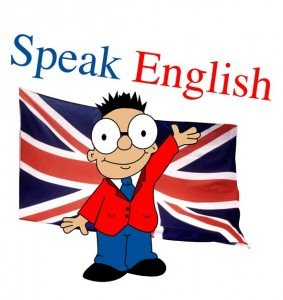 Май 2018В контроль говорения включены:задание С2 – тематическое монологическое высказывание;задание С3 – диалог-расспрос в предлагаемой ситуации общения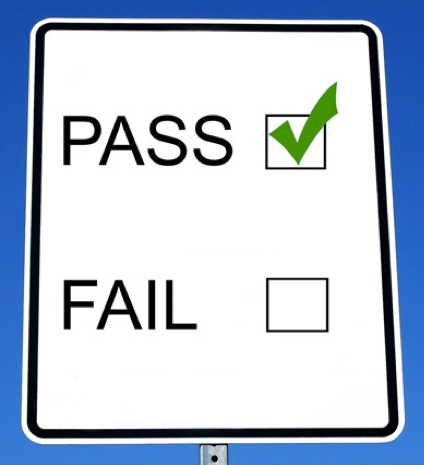 № 1№ 2№ 3	№ 3№ 4№ 5№ 6